ОТЧЕТО РЕЗУЛЬТАТАХ САМООБСЛЕДОВАНИЯмуниципального казённого общеобразовательного учреждения«Большесудаченская средняя общеобразовательная школа»Руднянского муниципального районаВолгоградской области2021 годСамообследование проведено в соответствии с приказом Министерства образования и науки Российской Федерации от 14.06.2013 № 462 «Об утверждении Порядка проведения самообследования  образовательной организацией» (с изменениями от 14.12.2017), приказом Министерства образования и науки Российской Федерации от 10.12.2013 №1324 «Об утверждении показателей деятельности образовательной организации, подлежащей самообследованию», приказом директора образовательной организации от     «О проведении самообследования образовательной организации по итогам 2020 года»Раздел 1. Общие сведения.Полное наименование образовательной организации: муниципальное казенное общеобразовательное учреждение «Большесудаченская средняя общеобразовательная школа». Сокращенное наименование образовательной организации: МКОУ «Большесудаченская СОШ»Организационно-правовая форма: учреждениеТип учреждения: казенное Тип образовательной организации: общеобразовательная организацияМесто нахождения образовательной организации: Юридический адрес 403618, Волгоградская область, Руднянский район, село Большое Судачье, улица Школьная,15       Фактический адрес: 403618, Волгоградская область, Руднянский район, село   Большое Судачье, улица Школьная,15Учредитель: Администрация  Руднянского муниципального районаНаименования филиалов: нетБанковские реквизиты:  МКОУ «Большесудаченская СОШ»  л/с 03651207871   р/с 03231643186470002900  в отделении Волгограда Банка России//УФК по Волгоградской области г. ВолгоградТелефон: 8  844 (53)  7 – 54 – 22.Режим работы: 8:00-18:00Факс: нетe-mail: shkolasbs@rambler.ruСайт: http://shkolasbs.ru/Образовательная организация осуществляет свою деятельность в соответствии с Конституцией Российской Федерации, Конвенцией о правах ребенка, Федеральным законом «Об образовании в российской Федерации»,иными федеральными законами, нормативно-правовыми актами Российской Федерации и Волгоградской области, нормативно-правовыми актами Министерства образования и науки РФ, нормативными  актами органов местного самоуправления, Уставом образовательной организации.Реквизиты свидетельства о постановке на учет в налоговом органе по месту её нахождения: серия    34     № 001288353 выдано межрайонной инспекцией Федеральной налоговой службы № 3 по  Волгоградской области   14.10.2002  года  Устав утвержден постановлением Администрации Руднянского    муниципального района Волгоградской области № 567  от 22.12.15, зарегистрирован в МИФНС № 3 по Волгоградской области 30.12.15 Лицензия на осуществление образовательной деятельности от 24 марта  2015 года  № 126 серия 34Л01  № 0001092  срок действия: бессрочно.Приложение № 1 к лицензии на осуществление образовательной  деятельности от 24  марта  2015 года  № 126  серия  34П01  № 0002175Свидетельство о государственной аккредитации  от 20.02.2016 года  серия 34 А01  № 0000689  действительно до 20 февраля 2028 года Раздел 2. Особенности управленияУправление образовательной организацией осуществляется в соответствии с законодательством РФ с учетом особенностей, установленных Федеральным законом от 29.12.2012 № 273-ФЗ «Об образовании в РФ», и уставом образовательной организации.Управление образовательной организацией осуществляется на основе сочетания принципов единоначалия и коллегиальности.Единоличным исполнительным органом образовательной организации является директор, который осуществляет текущее руководство деятельностью образовательной организации.В образовательной организации сформированы коллегиальные органы управления, которым относятся:общее собрание работников образовательной организации;педагогический совет;управляющий совет.Полномочия органов управления образовательной организации определены уставом образовательной организации.Состав администрации МКОУ «Большесудаченская СОШ»:директор Белоусова Ольга Васильевна (стаж работы в сфере образования 5 лет)и.о.заместителя директора по В/Р Дворянинова Святославна Олеговна (стаж работы в сфере образования 2 года)и.о.заместителя директора по УВР Гордеев Сергей Николаевич (стаж работы в сфере образования 7 лет).         Структура управления образовательным учреждением.       Высшим органом самоуправления Школы является Управляющий Совет. Он является коллегиальным органом управления Школы, имеющим полномочия по решению вопросов ее функционирования и развития, реализующим принцип демократического, государственно-общественного характера управления образованием.Члены Управляющего Совета выполняют свои обязанности на общественных началах.К компетенции Управляющего совета относится: определение основных перспективных направлений функционирования и развития образовательного учреждения;привлечение общественности к решению вопросов развития  образовательного учреждения;содействие по созданию в образовательном учреждении оптимальных условий и форм организации образовательной деятельности;финансово-экономическое содействие работе образовательного учреждения за счет рационального использования выделяемых ему бюджетных средств и содействие привлечению внебюджетных источников для обеспечения деятельности и развития образовательного учреждения;контроль качества и безопасности условий обучения и воспитания, принятие  мер к их улучшению;утверждение программы развития образовательного учреждения по представлению  директора;участие в подготовке и утверждении публичного (ежегодного) доклада директора, представление Учредителю и общественности информации о состоянии дел в образовательном  учреждении;утверждение распределения средств стимулирующей части фонда оплаты труда педагогических работников;рассмотрение жалоб и заявлений обучающихся, родителей (законных представителей) на действия (бездействия) педагогических и административных работников образовательного учреждения;заслушивание отчета директора по итогам учебного и финансового года;Управляющий совет правомочен, при наличии оснований, ходатайствовать перед руководителем образовательного учреждения о расторжении трудового договора с педагогическими  работниками  и работниками  из  числа вспомогательного  и административного персонала;в случае неудовлетворительной оценки отчета руководителя образовательного учреждения по итогам учебного и финансового года   Управляющий совет вправе направить Учредителю обращение, в котором мотивирует свою оценку и вносит предложения по совершенствованию работы администрации образовательного учреждения;Управляющий совет  образовательного учреждения согласовывает, по представлению директора: школьный компонент ФГОС общего образования;годовой календарный учебный график;Управляющий совет согласовывает отчисление обучающегося из образовательного учреждения за совершение противоправных действий, грубое и неоднократное нарушение Устава, с учетом мнения его родителей (законных представителей). В состав Управляющего совета входят:представители родителей (законных представителей) обучающихся  общее количество избранных в состав Управляющего совета представителей родителей должно быть не менее 1/3   от общего числа избираемых членов Управляющего совета;представители обучающихся  10-11 классов;количество членов Управляющего совета из числа работников образовательного учреждения не может превышать 1/4 от общего числа членов совета;остальные места в совете занимают: руководитель образовательного учреждения, представитель Учредителя, кооптированные члены.Трудовой коллектив Школы составляют все граждане, участвующие своим трудом в его деятельности  на основе трудового договора. Полномочия трудового коллектива Школы осуществляются общим собранием работников школы.  К компетенции  общего собрания  работников  относится:разработка и принятие Положения об общем собрании работников, а также изменения, дополнения, вносимые в него;рассмотрение и принятие Правил внутреннего трудового распорядка образовательного учреждения,  изменений и дополнений к нему;рассмотрение вопросов по соблюдению Правил внутреннего трудового распорядка;разработка и принятие коллективного договора, а также изменений и дополнений к нему;рассмотрение и принятие  Положения об  Управляющем совете, а также изменения и дополнения к нему;избрание членов Управляющего совета образовательного учреждения;рассмотрение и разрешение коллективных трудовых споров;обсуждение вопросов о работе образовательного учреждения, внесение предложений по её совершенствованию;обсуждение и принятие Положения об оплате труда работников образовательного учреждения,   установление компенсационных выплат (доплат и надбавок компенсационного характера), стимулирующих выплат (доплат и надбавок стимулирующего характера, премий и иных поощрительных выплат);утверждение  отчета директора о состоянии охраны труда в образовательном учреждении;разработка Устава образовательного учреждения, изменений и дополнений к нему и направление их на утверждение Учредителю;принятие решений о поощрениях работников образовательного учреждения за успехи в труде, о награждении работников образовательного учреждения грамотами, благодарственными письмами и о представлении работников к почётным званиям, отраслевым наградам;рассмотрение других вопросов, не входящих в компетенцию Учредителя,  директора, педагогического совета и Управляющего совета.Для рассмотрения основных вопросов учебно-воспитательного процесса в Школе постоянно действует педагогический совет. Педагогический совет осуществляет следующие функции:обсуждает и утверждает план  работы образовательного учреждения;осуществляет текущий контроль успеваемости и промежуточной аттестации обучающихся;принимает решение о выдаче соответствующих документов об образовании, о награждении обучающихся;принимает решение о мерах педагогического и дисциплинарного воздействия к обучающимся в порядке, определенном Федеральным законом N 273-ФЗ и Уставом образовательного учреждения;разрабатывает  меры  по  совершенствованию  содержания  образования,  внедрению инновационных технологий;утверждает основную образовательную программу начального общего, основного общего и среднего общего образования; утверждает отчет по самообследованию образовательного учреждения за определенный период;принимает и рекомендует к утверждению программу развития образовательного учреждения;определяет содержание образования, формы, методы образовательного процесса и способы их реализации; рассматривает вопросы нарушения педагогическими работниками Устава образовательного учреждения;принимает  локальные  нормативные  акты  образовательного учреждения по  вопросам,  входящим   в   его компетенцию.Членами педагогического совета являются все члены педагогического коллектива. Педагогический совет правомочен, если на нем присутствует не менее двух третей его педагогический совет работает в соответствии с планом работы образовательного учреждения  и собирается на заседания по мере необходимости, но не реже 4-х раз в год;решения  педагогического  совета  принимаются  открытым  голосованием  и  являются правомочными,  если  на  его  заседании  присутствовало  не  менее  двух  третей  членов педагогического совета, при  равном  количестве  голосов  решающим  является  голос  председателя педагогического совета;организацию  выполнения  решений  педагогического  совета  осуществляют  директор  и ответственные лица, указанные в решении;решения  педагогического  совета  являются  обязательными  для  исполнения  всеми участниками образовательного процесса.Родительское собрание:привлекает родительскую общественность к активному участию в жизни образовательного учреждения,  организации общешкольных мероприятий;содействует проведению разъяснительной и консультативной работы среди родителей (законных представителей) обучающихся  их прав и обязанностей;содействует организации работы с родителями (законными представителями) обучающихся по разъяснению значения всестороннего воспитания ребенка в семье;способствует укреплению материально-технической базы образовательного учреждения;Родительское собрание имеет право:вносить предложения администрации образовательного учреждения по вопросам воспитания и образования обучающихся и получать информацию о результатах их рассмотрения;получать информацию о работе образовательного учреждения;получать информацию от представителей других органов, сотрудничающих с образовательным учреждением, по вопросам учебно-воспитательного, финансового, хозяйственного процессов;давать разъяснения и принимать меры по рассматриваемым обращениям;принимать участие в привлечении внебюджетных денежных средств для образовательного учреждения;заслушивать отчеты администрации образовательного учреждения о  его работе.К компетенции родительского комитета относится:согласование  локальных  нормативных   актов  образовательного учреждения, затрагивающих права и законные интересы несовершеннолетних  обучающихся;содействие  в  обеспечении  оптимальных   условий   для   организации образовательной деятельности;информирование  родителей  (законных   представителей) несовершеннолетних  учащихся о решениях родительского комитета;содействие в проведении общешкольных мероприятий;участие в подготовке  образовательного учреждения  к новому учебному году;осуществление контроля за организацией питания;оказание   помощи  образовательному учреждению   в   организации    и   проведении    родительских собраний;участие   в   создании   безопасных   условий   осуществления образовательной деятельности, соблюдения санитарно-гигиенических правил и норм;проведение   разъяснительной   работы    среди    родителей   (законных представителей)   несовершеннолетних    и обучающихся    по вопросу введения требований к одежде; участие в планировании, подготовке, проведении и анализе внеучебных мероприятий.Директор Учреждения несёт ответственность за:невыполнение функций, отнесённых к его компетенции;реализацию не в полном объёме образовательных программ;жизнь, здоровье обучающихся (воспитанников) и работников во время образовательного и воспитательного процесса;нецелевое использование средств бюджета;другие нарушения бюджетного законодательства Российской ФедерацииДиректор Учреждения несёт ответственность перед государством, обществом и Учредителем за свою деятельность в соответствии с функциональными обязанностями, предусмотренными квалификационными требованиями, трудовым договором (контрактом) и настоящим Уставом.И.о. заместителя директора по учебно-воспитательной работе – Гордеев Сергей Николаевич, стаж работы в данной должности – 1 год, педагогический стаж 7 лет.       И.о. заместителя директора по воспитательной работе – Дворянинова Святославна Олеговна, стаж работы в должности – 1 год, педагогический стаж – 2 год.         К органам школьного ученического самоуправления относится деятельность Совета детского объединения «Союз мальчишек и девчонок» регламентируется Положением о детском объединении.  Совет участвует в планировании и организации внеклассной и внешкольной работы учащихся, утверждает план проведения ученических мероприятий, корректирует самообслуживание учащихся, их дежурства по школе и классу, поддержание дисциплины и порядка в школе, вносит предложения в администрацию школы, наблюдает за участием классов в школьных делах, организует ключевые дела, дает оценку.Структура методической работы:Школьные методические объединения:учителей естественно- математического  цикла;учителей гуманитарного цикла;учителей начальных классов;классных руководителей.Условия дальнейшего развития системы управления образовательной организацией:распределение функциональных обязанностей  администрации образовательной организации с учетом личных способностей, профессиональных и деловых качеств;реализация прав, обязанности и ответственности в сфере образования несовершеннолетних обучающихся, родителей (законных представителей) несовершеннолетних обучающихся через участие в управлении образовательной организацией в порядке, установленном ее уставом;обеспечение открытости и доступности информации о структуре и об органах управления образовательной организацией.Раздел 3.Образовательная деятельность3.1 В образовательном учреждении реализуются  ООП НОО, ООП ООО, ООП СОО.К школе присоединен детский сад,состоящий из 1 разновозрастной группы.(15 чел.)3.2.Информация об организации учебного процесса3.2.1.Общее число учащихся3.2.2.Содержание образования в образовательном учреждении.Обязательная часть основной образовательной программы и часть, формируемая образовательным учреждением, соответствуют требованиям нормативных документов и  федеральным государственным образовательным стандартам.Образовательные программы, реализуемые в общеобразовательном учреждении.Соответствие учебного плана требованиям Федеральных государственных образовательных стандартов.Учебный план составлен на основе базисного учебного плана,   примерного учебного плана образовательных учреждений  Волгоградской области, реализующих программы общего образования и рассчитан на учебный год продолжительностью не менее 34 учебных недель.3.2.3. В соответствии с лицензией на осуществление образовательной деятельности МКОУ «Большесудаченская СОШ» реализует образовательные программы дополнительного образования: дополнительные общеразвивающие программы социально-педагогической направленности за счет бюджетных средств- 70 человек;  дополнительные общеразвивающие программы физкультурно-спортивной направленности за счет бюджетных средств- 39 человек; дополнительные общеразвивающие программы естественно-научной направленности-21 человека.Раздел 4. Качество предоставления образовательных услуг4.1.Сравнительные результаты освоения школьниками программного минимумаРезультаты промежуточной аттестации за три года показывают следующее: минимальное понижение качества знаний на уровне НОО с 67 до 65, на уровне ООО повышение с 39 до 41, на уровне СОО повышение показателей качества знаний с 25 до 80.4.2. Результаты Всероссийских проверочных работВ 2020-2021 учебном году ВПР не была проведена в связи со сложившейся эпидемиологической обстановкой .4.3. Результаты государственной (итоговой) аттестации выпускников IX классов при МЭК (за 3 года).4.4. Результаты государственной (итоговой) аттестации выпускников XI классов в форме ЕГЭ (за 3 года).4.5. Сведения о награждении выпускников по уровням образования (за 3 года).4.6. Сведения об участии обучающихся в олимпиадах (за 3 года).4.7. Сведения о победителях и призерах олимпиад (за 3 года).Участие в районных олимпиадах 2020-2021 учебного годаВ районных олимпиадах учащиеся школы заняли 1 первое и 11 призовых мест.Сведения об участии обучающихся в олимпиадах, конкурсах, фестивалях, соревнованиях в 2020-2021 учебном годуШкольный уровеньМуниципальный  уровень                                                  Региональный  уровень
Всероссийский  уровеньМеждународный  уровеньРаздел 5. Востребованность выпускников школы.В течение учебного года велась большая информационная работа по вопросам аттестации с учащимися 9 и 11 классов, их родителями и педагогами.  На инструктивных совещаниях, ученических и родительских собраниях рассматривалась процедура проведения итоговой аттестации.    Все 7  выпускников  получили аттестаты об основном общем образовании.   Из 7 выпускников 9 класса – 5 учатся в данной школе,  2 – в учреждении СПО.Из выпускников 11 класса 1 –получил аттестат о среднем общем образовании, а 1 –получил справку об окончании курса средней школы, так как не смог пересдать выпускные экзамены по основным предметам.Из 2 выпускников 11 класса-1 обучается в ВУЗе,1-в учреждении СПО.Раздел 6. Внутреннее оценивание качества образования.Внутреннее оценивание качества знаний проводился в соответствии с планом ВШК на 2020-2021 учебный год, утверждённым приказом от 27.08.2021 года № 95,с разработанным положением о внутренней системе оценки качества образования  в МКОУ «Большесудаченская СОШ». По итогам оценки качества образования выявлено,что  уровень метапредметных результатов соответствует среднему уровню.По результатам анкетирования 2021 г выявлено,что количество родителей, которые удовлетворены качеством образования в школе-81%, количество обучающихся, удовлетворенных образовательным процессом-91%. Мониторинг качества знаний учащихся МКОУ «Большесудаченская СОШ» 2018-2019, 2019-2020, 2020-2021 учебный год5 класс6 класс7 класс8 класс9 класс10класс11 классРаздел 7. Кадровая укомплектованность.7.1.Кадровые условияНа конец отчетного периода в образовательной организации работает 14 педагогов и 2 воспитателя детсада.      Сведения о педагогических работниках.Дальнейшее развитие кадровых условий образовательного процесса:В целях повышения качества образовательной деятельности в школе проводится целенаправленная кадровая политика, основная цель- обеспечение оптимального баланса процессов обновления и сохранения численного и качественного состава кадров в его развитии, в соответствии с потребностями школы и требованиями действующего законодательства.Основные принципы кадровой политики направлены:-сохранение, укрепление и развитие кадрового потенциала;-создание квалифицированного коллектива, способного работать в современных условиях;-повышения уровня квалификации персонала.Оценивая кадровое обеспечение образовательной организации, являющееся одним из условий, которое определяет качество подготовки обучающихся, необходимо констатировать следующее:-образовательная деятельность в школе обеспечена квалифицированным профессиональным педагогическим составом;-в школе создана устойчивая целевая кадровая система, в которой осуществляется подготовка новых кадров из числа  собственных выпускников;-кадровый потенциал школы динамично развивается на основе целенаправленной работы по повышению квалификации педагогов.Раздел 8. Учебно - методическое, библиотечно-информационное обеспечение образовательного процесса.Объем библиотечного фонда-5500 ед.Книгообеспеченность-100%Обращаемость-3000 ед.Объем учебного фонда-2883 ед.Фонд библиотеки формируется за счет федерального, областного, местного бюджета.Фонд библиотеки соответствует требованиям ФГОС,учебники фонда входят федеральный перечень, утвержденный приказом Минобрнауки от 31.03.2014г №253.В библиотеке имеются электронные образовательные ресурсы-120 дисков; сетевые образовательные ресурсы. Мультимедийные средства (презентации, электронные энциклопедии, дидактические материалы)-50.Средний уровень посещаемости библиотеки-10 человек в день.Оснащенность библиотеки учебными пособиями достаточная. Отсутствует финансирование библиотеки на закупку периодических изданий и обновление фонда художественной литературы.Условия дальнейшего развития учебно-методического, библиотечно-информационного обеспечения образовательного процесса:Комплектование библиотечного фонда учебников в соответствии с утвержденным федеральным перечнем учебников, обеспечивающего удовлетворении потребности в учебниках на 2021-2022 учебный годРаздел 9. Материально-техническая база.9.1.Форма владения зданиями и помещениями, реквизиты соответствующих документов: оперативное управление  (Договор № 1 "О закреплении муниципального имущества на праве оперативного управления за муниципальным образовательным учреждением Большесудаченской средней общеобразовательной школой Руднянского муниципального района Волгоградской области" от 07.09.09г,       Свидетельство  о   государственной   регистрации   права   от 21.07. 2010 года   34 АА  020692)9.2. Общая площадь используемых зданий и помещений: 1950 кв.м9.3. Учебная площадь: 1255 кв.9.4. Учебная площадь на одного обучающегося: 16 кв.м .9.5. Заключение Федеральной службы по надзору в сфере защиты прав потребителей и благополучия человека на используемые здания и помещения для осуществления образовательной деятельности по программам начального общего, основного общего, среднего общего образования №34.12.01.000.М.001376.07.20 от 28.07.2020г 9.6.Оснащение учебных и специализированных помещений, используемых для реализации образовательных программ. 9.7. Наличие лицензионного программного оборудования и обеспечение доступа к Интернет-ресурсам в образовательном процессе.            В образовательном учреждении имеется в наличии лицензионное           программное обеспечение: Базовый пакет ПОАнтивирусная программа KasperskyИнтернет цензор Microsoft Office  Имеется доступ к Интернет – ресурсам e-mail: shkolasbs@rambler.ru, сайт- : http://shkolasbs.ru/Условия дальнейшего развития материально-технической базы образовательной организации:Замена окон – 43 шт.Приобретение оборудования для спортивного зала.Обновление компьютерного оборудования в кабинетах.Раздел 10. Самооценка воспитательной  деятельности образовательного учреждения.Воспитательная деятельность образовательного учреждения регламентируется следующими документами:Федеральным  законом  от 29 декабря 2012 г. № 273-ФЗ "Об образовании в Российской Федерации", Концепцией  духовно-нравственного развития и воспитания личности гражданина России,Конвенцией о правах ребенка,  Уставом ОО,Локальными актами ОО:Положение о педагогическом советеПоложение об общем собрании работников Положение об Управляющем советеПоложение о родительском собранииПоложении о родительском комитетеПоложение об органе ученического самоуправленияПоложение о правах и обязанностях участников образовательных отношенийПоложение о режиме занятий обучающихсяПравила приёма граждан на обучениеПоложение о формах, периодичности и порядке текущего контроляПоложение о порядке и основаниях перевода, отчисления и восстановления обучающихсяПоложение о порядке оформления возникновения, приостановления и прекращения отношенийПоложение о портфолио обучающегося 
Положение о порядке организации обучения на дому Планом воспитательной работы ОО на учебный год,Концепцией воспитательной системы школы.Целевой программой воспитательной работы по формированию законопослушного поведения несовершеннолетних.Планами воспитательной работы классных руководителей. Программами кружков и секций.Система воспитательной работы в школе направлена на формирование духовно-нравственных, гражданско-патриотических чувств, общей культуры личности учащихся, их адаптацию в жизни и обществе, на создание условий для разностороннего развития личности. Воспитательную работу в школе  осуществляют классные руководители, которые ведут работу с коллективом класса, с активом, индивидуальную работу с учащимися, с родителями, совместную работу  с учителями – предметниками и внешкольными организациями. Работу с учащимися проводит школьный психолог, в воспитательной работе задействована школьная библиотека. Организована работа кружков и секций. Эффективность воспитательной работы отражается в результатах участия учащихся ОУ в конкурсах и соревнованиях различного уровня. Воспитывая чувства гордости и патриотизма у обучающихся, в ОУ проводятся мероприятия, посвящённые знаменательным историческим датам России, экскурсии в школьный краеведческий музей , операции «Обелиск», «Память» и др. Одним из главных направлений оставалось приобщение детей к здоровому образу жизни. Эта работа велась в системе, проводились как теоретические, так и практические занятия, дети активно участвовали в конкурсах. В школе созданы удовлетворительные условия для сохранения физического, психического и нравственного здоровья учащихся.  Формируются навыки санитарно-гигиенической культуры, полового самосознания, представлений о здоровом образе жизни, как гарантии здоровья будущего потомства, навыков безопасного поведения, а также безопасного поведения в сети Интернет. Проводится большая работа в соответствии существующих программ. Уделялось большое внимание воспитанию установок на ЗОЖ. В этом направлении школа работала по программе «Разговор о правильном питании»(частично)Организованы условия для  отдыха и оздоровления обучающихся в каникулярное время. На базе школы ежегодно работает  детский оздоровительный лагерь «Непоседы». Раздел  11. Выявленные по результатам  самообследования проблемы. В результате проведённого самообследования выявлены следующие проблемы:   1. Низкий уровень успеваемости и качества знаний учащихся в некоторых классах.     В 2018-2019 учебном году по школе успеваемость-100%, качество знаний-49%, низкое качество: в 7 классе-17%, в 8 классе -20%.В 2019-2020 учебном году  успеваемость по школе -100% качество знаний по школе 49%: нулевой  процент качества знаний в 8 классе.В 2020-2021 учебном году успеваемость по школе -100% качество знаний по школе 52%: низкий процент качества знаний в 9 классе(33).2. Результаты государственной (итоговой) аттестации в целом удовлетворительные.     Качество знаний обучающихся на второй и третьей ступени обучения по результатам государственной (итоговой) аттестации по математике и русскому языку может быть более высоким. Снижение абсолютной и качественной успеваемости обусловлено несколькими факторами. Во-первых, большинство учащихся имеют очень слабые способности и низкую мотивацию к обучению ( в течение года – двойки в  четвертях). Во-вторых, слабый контроль со стороны родителей привел к тому, что данные учащиеся часто не выполняли домашние задания, пропускали дополнительные занятия, не смотря на неоднократные беседы директором школы с данными семьями, вызов их на совет профилактики и административную комиссию. В – третьих, не все учителя  рационально используют время, отведенное на дополнительные занятия по предмету (практикумы, кружки), не все проводят пробные экзамены в течение учебного года.Слабо организуется работа на уроке с различными группами учащихся -  индивидуальная, групповая работа со слабоуспевающими и  одаренными учащимися. На данный момент существует  проблема  малого количества  учащихся на третьем уровне обучения.2018-2019 учебный год закончили 10 учащихся, в 10 класс пришли 4.2019-2020 учебный год закончили 5 учащихся, в 10 класс пришли 3.2020-2021 учебный год закончили 7 учащихся, в 10 класс пришли 5.Следует обратить внимание  на то, что выпускники, получившие основное общее образование, уходят из школы, боясь сдавать единый государственный экзамен за курс среднего общего образования.Не менее важная проблема - работа с одарёнными детьми.      На олимпиадах муниципального уровня  учащиеся школы  занимают первые,  вторые и третьи призовые  места,  что  позволяет им принимать участие в олимпиадах более высокого уровня. Раздел 12. Планируемые мероприятия  по решению выявленных проблем.Исходя из выявленных проблем, в целях  повышения качества образования и совершенствования учебно-воспитательного процесса  в 2019-2020 учебном году планируется:Статистическая частьПоказатели деятельности МКОУ «Большесудаченская СОШ», подлежащей самообследованию за 2021 год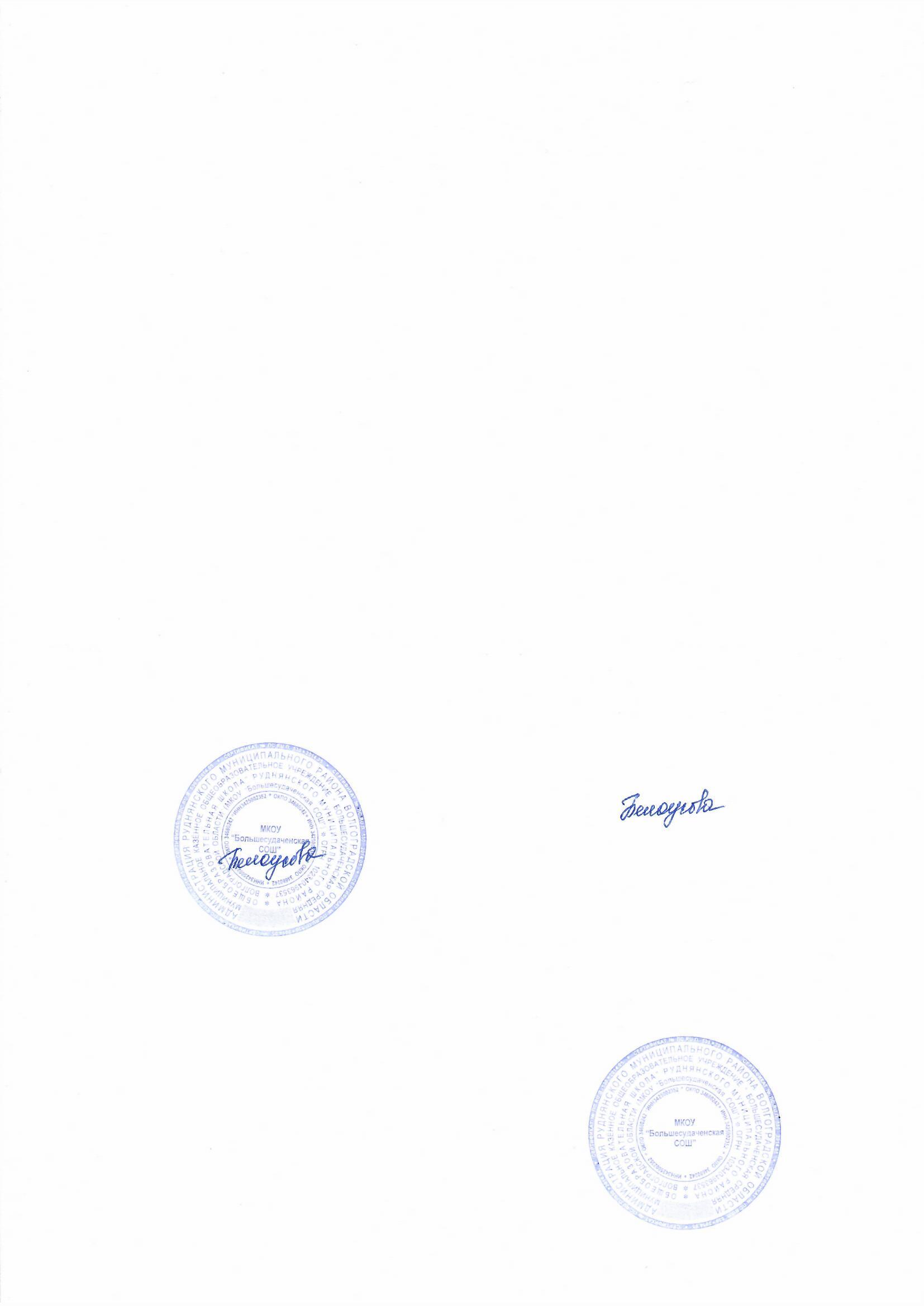 	Директор____________________________О.В.БелоусоваПринятопедагогическим советомУтвержденоприказом от 14.04.2022  № 29протокол  № 7	директорот 13.04.2022	                    			О.В.БелоусоваУПРАВЛЯЮЩИЙ СОВЕТОБЩЕЕ СОБРАНИЕ РАБОТНИКОВ ШКОЛЫИ.О. ЗАМ.ДИРЕКТОРА ПО УВРДИРЕКТОРИ.О. ЗАМ.ДИРЕКТОРА ПО ВРМО УЧИТЕЛЕЙ – ПРЕДМЕТНИКОВПЕДАГОГИЧЕСКИЙ СОВЕТМО КЛАССНЫХ РУКОВОДИТЕЛЕЙСОВЕЩАНИЕ ПРИ ЗАВУЧЕСОВЕЩАНИЕ ПРИ ДИРЕКТОРЕДЕТСКАЯ ОРГАНИЗАЦИЯ«СОЮЗ МАЛЬЧИШЕК И ДЕВЧОНОК»КлассыКоличество обучающихсяКоличество обучающихсяКоличество обучающихсяКлассы2018-2019уч.год2019-2020 уч.год2020-2021уч.год1-4 классы3332245-9 классы42404110-11 классы045всего757670Видобщеобразователь-ного учрежденияСодержательно-целеваянаправленность образовательныхпрограммНаличие в образовательном учреждении(указать в каких именно классах реализуется)Наличие в образовательном учреждении(указать в каких именно классах реализуется)Наличие в образовательном учреждении(указать в каких именно классах реализуется)Наличие в образовательном учреждении(указать в каких именно классах реализуется)Общеобразовательная школаОбщеобразовательная школаОбщеобразовательная школаОбщеобразовательная школаОбщеобразовательная школаОбщеобразовательная программа базового обучения/ профильного обучения.На первом уровне(1 – 4 кл.)На втором уровне(5 – 9 кл.)На третьемуровне(10 – 11 кл.)На третьемуровне(10 – 11 кл.)Начальное общее образованиеОсновное общее образованиеСредне общее образованиеЛитературное чтениебазовыйРусский языкбазовыйбазовыйбазовыйЛитературабазовыйбазовыйАнглийский язык/немецкий языкбазовыйбазовыйбазовыйМатематикабазовыйбазовыйАлгебрабазовыйАлгебра и начала анализабазовыйГеометриябазовыйбазовыйИнформатика и ИКТбазовыйбазовыйИсториябазовыйИстория РоссиибазовыйбазовыйВсеобщая историябазовыйбазовыйГеографиябазовыйбазовыйОбществознаниебазовыйбазовыйОкружающий мирбазовыйБиологиябазовыйбазовыйХимиябазовыйБазовыйФизикабазовыйбазовыйИзобразительное искусствобазовыйбазовыйМузыкабазовыйбазовыйФизическая культурабазовыйбазовыйбазовыйОсновы безопасности жизнедеятельностибазовыйбазовыйТехнологиябазовыйбазовыйбазовыйАстрономиябазовыйУровни образования 2018-20192018-20192019-20202019-20202020-20212020-2021успеваемостькачествоуспеваемостькачествоуспеваемостькачествоНОО100671006010065ООО100391004510041СОО--1002510080Предмет2018-20192018-20192018-20192019-20202019-20202019-20202020-20212020-20212020-2021ПредметКлассКачество Знаний %Успеваемость %КлассКачество Знаний%Успеваемость %КлассКачество Знаний%Успеваемость %Русский язык46080450100Русский язык5509053378Русский язык65090650100Русский язык73310072070Русский язык81167Русский языкМатематика47186467100Математика54090544100Математика64010065083Математика7338374080Математика83367Окружающий мир429100483100Биология57090544100Биология678100667100Биология750100750100Биология878100БиологияБиологияГеография 65610063383География 74480География 862100География География История 55090567100История 6448966783История 75090История 8331001150100Обществознание64410065083Обществознание74489Обществознание81178Физика7508374478Физика85088ФизикаФизикаХимия85088Учебный годУчебные предметыКоличество выпускниковКоличество выпускниковКоличество выпускниковКоличество выпускниковКоличество выпускниковКоличество выпускниковКоличество выпускниковСредний баллУчебный годУчебные предметывсегосдававшихсдававших«5»(чел.)«4» (чел.)«3» (чел.)«2» (чел.)Средний баллУчебный годУчебные предметывсегочел.%«5»(чел.)«4» (чел.)«3» (чел.)«2» (чел.)Средний балл2018-2019 уч.годРусский язык1010100226023,512018-2019 уч.годМатематика1010100253016,82018-2019 уч.годОбществознание10887,51511262018-2019 уч.годБиология109100225028,12018-2019 уч.годХимия101100-1--24История10210011--322019-2020 уч.год---------2019-2020 уч.год2019-2020 уч.год2020-2021 уч.годРусский язык77100-16-20,32020-2021 уч.годМатематика77100-25-12,32020-2021 уч.годБиология77100-43-29,9Учебный годУчебные предметыКоличество выпускниковКоличество выпускниковКоличество выпускниковКоличество выпускниковКоличество выпускниковКоличество выпускниковКоличество выпускниковКоличество выпускниковКоличество выпускниковСредний баллУчебный годУчебные предметывсегосдававшихсдававших100 баллов100 баллов90-99 баллов90-99 балловНе перешли минимальный порогНе перешли минимальный порогСредний баллУчебный годУчебные предметывсегочел.% от общего кол-вачел.% от общего кол-вачел.% от общего кол-вачел.% от общего кол-ваСредний балл2018- 2019 уч. Год-----------2019-2020 уч.год-----------2020-2021 уч.годРусский язык21100------822020-2021 уч.годМатематика проф.21100------762020-2021 уч.годОбществознание21100------71Показатели по уровням образованияУчебные годы Учебные годы Учебные годы Учебные годы Учебные годы Учебные годы Учебные годы Показатели по уровням образования2018-2019 уч.год2018-2019 уч.год2019-2020 уч.год2019-2020 уч.год2020-2021 уч.год2020-2021 уч.год2020-2021 уч.годПоказатели по уровням образованиячеловек% от общего количества выпускниковчеловек% от общего количества выпускниковчеловекчеловек% от общего количества выпускников1 уровень1 уровень1 уровень1 уровень1 уровеньНаграждены похвальным листом «За отличные успехи в учении»----150%50%2 уровень2 уровень2 уровень2 уровень2 уровеньПолучили аттестат об основном общем образовании с отличием--120%---3 уровень3 уровень3 уровень3 уровень3 уровеньПолучили аттестат о среднем общем образовании с отличием110%--150%50%Учебный годУчебныепредметыЭтапыЭтапыЭтапыЭтапыЭтапыЭтапыЭтапыЭтапыЭтапыЭтапыУчебный годУчебныепредметышкольныйшкольныймуниципальныймуниципальныйрегиональный (зональный)региональный (зональный)региональный (заключительный)региональный (заключительный)заключительныйзаключительныйУчебный годУчебныепредметычел.% от общего кол-вачел.% от общего кол-вачел.% от общего кол-вачел.% от общего кол-вачел.% от общего кол-ва2018-2019Информатика1124,432018-2019Англ.язык715,682018-2019Биология 1022,222018-2019География 1226,712018-2019История 184012018-2019Литература 1124,462018-2019Математика 2044,452018-2019Обж 24,412018-2019Обществознание 1226,712018-2019Русский 1431,112018-2019Технология92032018-2019Физика 613,312018-2019Физ-ра 1942,212018-2019Химия 48,922018-2019Экология 48,922019-2020Информатика1327,722019-2020Англ.язык102122019-2020Биология 102112019-2020География 102112019-2020История 163432019-2020Литература 1225,532019-2020Математика 326832019-2020Обж 36,412019-2020Обществознание 102132019-2020Немецкий язык36,422019-2020Русский 224742019-2020Технология1736,232019-2020Физика 24,312019-2020Физ-ра 234942019-2020Химия 612.822020-2021Информатика1317,102020-2021Англ.язык1013,512020-2021Биология 1013,522020-2021География 1013,522020-2021История 1519,732020-2021Литература 1215,532020-2021Математика 3242,122020-2021Обж 5712020-2021Обществознание 1013,532020-2021Немецкий язык12,202020-2021Русский 223042020-2021Технология1519,732020-2021Физика 24,612020-2021Физ-ра 2331,262020-2021Химия 45.812020-2021Учебный годУчебныепредметыЭтапыЭтапыЭтапыЭтапыЭтапыЭтапыЭтапыЭтапыУчебный годУчебныепредметымуниципальныймуниципальныйрегиональный (зональный)региональный (зональный)региональный (заключительный)региональный (заключительный)заключительныйзаключительныйУчебный годУчебныепредметычел.% от общего кол-вачел.% от общего кол-вачел.% от общего кол-вачел.% от общего кол-ва2018-2019 уч.годИнформатика-2018-2019 уч.годАнгл.язык-2018-2019 уч.годБиология 22018-2019 уч.годГеография 12018-2019 уч.годИстория -2018-2019 уч.годЛитература -2018-2019 уч.годМатематика -2018-2019 уч.годОбж -2018-2019 уч.годОбществознание 12018-2019 уч.годПраво -2018-2019 уч.годРусский 12018-2019 уч.годТехнология-2018-2019 уч.годФизика -2018-2019 уч.годФиз-ра 12018-2019 уч.годХимия 12018-2019 уч.годЭкология -2019-2020 уч.годИнформатика-2019-2020 уч.годАнгл.язык12019-2020 уч.годБиология -2019-2020 уч.годГеография 12019-2020 уч.годИстория 12019-2020 уч.годЛитература -2019-2020 уч.годМатематика -2019-2020 уч.годОбж -2019-2020 уч.годОбществознание 12019-2020 уч.годПраво -2019-2020 уч.годРусский 12019-2020 уч.годТехнология-2019-2020 уч.годФизика 12019-2020 уч.годХимия-2019-2020 уч.годФиз-ра-2020-2021 уч.годИнформатика-2020-2021 уч.годАнгл.язык-2020-2021 уч.годБиология 22020-2021 уч.годГеография 12020-2021 уч.годИстория 32020-2021 уч.годЛитература 12020-2021 уч.годМатематика -2020-2021 уч.годОбж 12020-2021 уч.годОбществознание 42020-2021 уч.годПраво -2020-2021 уч.годРусский -2020-2021 уч.годТехнология-2020-2021 уч.годФизика -2020-2021 уч.годХимия-2020-2021 уч.годФиз-ра-ПредметФИ учащихсяФИО учителейРезультатГеографияАленин ЮрийКостенко В.ИпризерОбществознаниеКалиничев ДанилаБелоусова О.В,призерОбществознаниеПанова ДианаБелоусова О.В,призерОбществознаниеСысолятин ВладиславБелоусова О.В,победительОбществознаниеМакушина КсенияБелоусова О.В,призерИсторияАленин ЮрийБелоусова О.В,призерИсторияКолесников ДаниилБелоусова О.В,призерИсторияКараваева АлесяБелоусова О.В,призерБиологияИльюшенко НадеждаКостенко В.ИпризерБиологияПанова ДианаКостенко В.ИпризерЛитератураМакушина КсенияЕлизарова Г.В.призерОБЖТухтаев ЗахарШутов В.А.призерНазвание мероприятияФ.И.О. учащихсяФ.И.О. руководителяРезультатАкция «Георгиевская ленточка»1-11 классыКл. руководителиучастиеАкция «Мелом по проблемам»1-4 классыКл. руководителиучастиеАкция «Колокольчик мира», «День мира»1-11 классыКл. руководителиучастиеАкция «Вместе против террора»1-11 классыКл. руководители	участиеАкция «Всемирный день физического здоровья»1-11 классыКл.руководителиучастиеАкция «Мир на земле»1-8 кл.Кл. руководителиучастиеАкция «Окна Победы»1-11 кл.Кл. руководителиучастиеАкция «Голубь мира»1-9 кл.Кл. руководителиучастиеАкция «Международный день земли»1-11 кл.Кл. руководителиучастиеАкция «День леса», «День птиц»1-11 кл.Кл. руководители участиеАкция «Сохранить, чтобы помнить»5-11 кл.Кл. руководители участие Конкурс военно-патриотической песни 1-11 клКл. руководителиучастиеКонкурс чтецов «Мой Сталинград»1 класс Скобликов М.2 класс Чекурова А.3 класс Фролов Е.4 класс  Карабанов Д.7 класс Карабанова Н.11 класс Караваева А.9 класс Коновалова В.Скобликова В.В.Черткова В.В.Шлимас В.В.Фролова Н.И.Чекурова Е.С.Дворянинова С.О.Фролова Н.И.1 место2 место3 место1 место 1 место3 место2 место Конкурс « Новогодняя игрушка»1  класс2класс3класс4 класс8 классСкобликова В.В.Черткова В.И.Шлимас В.В.Фролова Н.И.Гордеев С.Н.1 место2 место3 место1 место3 местоМарафон «Сдай макулатуру- сохрани дерево»1-11 кл.Кл. руководителиУчастие Название мероприятияФ.И.О. учащихсяФ.И.О. руководителяРезультатФотоконкурс «Природа родного края глазами детей»Макеев Сергей 4кл.Задыхина Дарья 4клПанкова Дарья 3клИванова Вероника 3клЗадыхина Алина 6 клКолесников Даниил 9 клЖитенев Денис 9 клБойко Диана 9 клХрестина Дарья 9 клЧурбанов Егор 2клГлухов Герман 2 клАленин Юрий 8 клСкобликова В.В.Фролова Н.И.Чекурова Е.С.Белоусова О.В.Шлимас В.В.Скобликова В.В.Дипломант 1 стДипломант 2 стДипломант 3ст1 местоДипломант 3ст2 место1 место2 место1 место1 местоДипломант 1ст1 место,3 местоКонкурс «С творчеством по жизни»Курдин Семен 2 клЗадыхина Виктория 2 клЧекурова Алина  2клСкобликов Матвей 1клСысолятин Владислав 9 клАбдукадиров Амаль 9 клЧурбанов Егор 3клКондакова Ксения 3клКарабанова Надежда 7клЗадыхин Ярослав 5 клЧекурова Полина 5 клФатеев ДмитрийОбижаев Иван 6 клОбижаева Александра 6клИванова Вероника 4 клПанкова Дарья 4клЧерткова В.И.Скобликова В.В.Шлимас В.В.Чекурова Е.С.Панова А.Ю.Костенко В.И.Фролова Н.И.2 место3 место,дип.2стДипломант 1.2 Дипломант 1 стДипломант 2стДипломант 3ст1 местоДипломант3стДипломант 1 ст1 место3 местоДипломант 2стДипломант 1 ст1 местоДипломант1стДипломант 1ст Конкурс «Экология. Творчество. Дети»Задыхина Дарья 4 клЧекурова Полина 4 клФролов Егор  2клРоманенко Ангелина 3 кл.Курдин Семен 1 клСкобликова В.В., Фролова Н.И.Фролова Н.И.Черткова В.И.1 место3 место2 место3 место3 местоКонкурс «Экология глазами детей»Аленин Юрий 8клСысолятин Владислав 8клЗадыхина Дарья 4 клОбижаева Александра 5 клОбижаев Иван 5 клСкобликова В.В.Костенко В.И.1 место3 место2 место1 место1 местоКонкурс «Сталинград в судьбе родного края»Задыхина Виктория 2клЧекурова Алина 2 клБабаринова Анжелика 6клОбижаев Иван 6 клПономарев Дмитрий 6 клБелоусова Валерия 1клПанкова Анастасия 1 клСкобликов Матвей 1 клАленин Юрий 9 клПанкова Дарья 4клГорбунов Матвей 4клКоновалова Вероника 9 клТухтаев Захар 9 клКондакова Ксения 3клЯшихина Дарья 7клКарабанова Надежда 7клЧекурова Полина 5 клЧерткова В.И.Костенко В.И.Скобликова В.В.Фролова Н.И.Шлимас В.В.Чекурова Е.С.Панова А.Ю.Дипломант 2стДипломант 2ст 1ст.3 местоДипломант 2стДипломант 3 ст2 местоДипломант 2ст1 место3 место1местоДипломант 1ст1 место2 местоДипломант 2стДипломант 3стДипломант3 стДипломант3 стЖивая классикаМеркушева Софья(5 кл)Бабаринова Анжелика (5 класс)Карабанова Надежда (6 класс)Дворянинова С.О.участиеКонкурс рисунков «Я в мире прав и обязанностей»Абдукадиров Амаль 9 клФатеев Дмитрий 5 клСкобликова В.В.Панова А.Ю.1 место2 местоНазвание мероприятияФ.И.О. учащихсяФ.И.О. руководителяРезультатКонкурс «Сделано с заботой»Чекурова Алина 2клЗадыхина Виктория 2клЧерткова В.И.Лауреат 1стЛауреат 1стКонкурс поддержка местных инициатив населения Волгоградской области7-8 клСкобликова В.В.участиеРегиональный этап международного конкурса «Письмо солдату. Победа без границ»3,4,8Скобликова В.В.Фролова Н.И.участиеОбластной смотр –конкурс военно-патриотических клубов, обьединений «Равнение на Победу»6-8 кл.Чекурова Е.С.участиеГородская патриотическая онлайн-игра «Первый полёт»8,9 кл.Скобликова В.В.УчастиеНазвание мероприятияФ.И.О. учащихсяФ.И.О. руководителяРезультатОлимпиада «Олимпис»1-9 клУчителя –предметники2,3 места,участиеОлимпиады на платформе Учи.ру1-9 классыКлассные руководители1,2,3 места,участиеВсероссийский патриотический литературно-художественный конкурс «Сталинградская сирень-сирень победы»3кл4кл,8клФролова Н.И.Скобликова в.В.УчастиеучастиеВсероссийский литературный конкурс «Герои великой победы»Аленин Юрий 8клКарабанов Дима 3клСкобликова В.ВФролова Н.И.УчастиеучастиеНазвание мероприятияФ.И.О. учащихсяФ.И.О. руководителяРезультатМеждународная премия «Мы вместе»Тухтаев Захар  9 клКалиничев Данила, 8 клСкобликова В.В.Фролова Н.И.ФиналистПолуфиналист5 классРусский языкЛитератураМатематикаИсторияОбществознаниеБиологияГеографияАнгл.яз.Информа-тика2018-20196070707090708080902019-2020  628888881008888881002020-20213356565678565644786 классРусский языкЛитератураМатематикаИсторияОбществознаниеБиологияГеографияАнгл.яз.Информа-тика2018-2019506070601008010060-2019-2020  509090708010010080-2020-20218383838383838383-7классРусский языкЛитератураМатематикаИсторияОбществознаниеБиологияГеографияАнгл.яз.Информа-тика2018-201917675067100678367672019-2020  6060608080908070802020-20215060605080807080908классРусский языкЛитератураМатематикаИсторияОбществознаниеБиологияГеографияАнгл.яз.Информа-тика2018-201980808080808080801002019-2020  145705757575757862020-20215656448989676778899классРусский языкЛитератураАлгебра Геометрия ИсторияОбществознаниеБиологияГеографияАнгл.яз.Информатика Физика 2018-201940604040607070807080402019-2020808080808080808080100602020-202186571414718671711410010010классРусский языкЛитератураАлгебра ГеометрияИсторияОбществознаниеБиологияГеографияАнгл.яз.ИнформатикаФизика Химия 2018-2019------------2019-202025252525507525507510025502020-202110010010010010010010010010010010010011классРусский языкЛитератураАлгебраГеометрияИсторияВс. историяОбществознаниеБиологияГеографияАнгл.яз.ИнформатикаФизикаХимия 2018-2019-------------2019-2020-------------2020-2021501005050100100100100100100100100100человек% от общего количества педагоговВсего педагогических работников14100Образовательный цензОбразовательный цензОбразовательный цензвысшее профессиональное образование857,1среднее профессиональное образование642,8начальное профессиональное образование-                 -Квалификационная категорияКвалификационная категорияКвалификационная категориявысшая квалификационная категория17,1первая квалификационная категория--вторая квалификационная категория--соответствие занимаемой должности1392,8Почетные званияПочетные званияПочетные званияПочетный работник общего образования00Прошли курсы повышения квалификации (общее количество за последние 3 года)14100Укомплектованность штатовУкомплектованность штатовУкомплектованность штатовна штатной основе14100совместители--по штатному расписанию14100укомплектованность фактически14100Стаж работы До 5 лет17,1От 5 до 20 лет642,8От 20 до 30 лет17,1Свыше 30 лет642,8Возраст До 30 лет214,2От 30 до 40 лет535,7От 40 до 55 лет17,1Свыше 55 лет642,8Виды учебных помещенийВиды оборудования% оснащенностиКабинет физики и ОБЖКабинет физики -11. Демонстрационный прибор «Электростатика»2.Вольтметр лабораторный        5 шт.3. Гигрометр психометрический   1 шт.4.Лабораторный набор «Магнетизм»    5 шт.5.  Лабораторный набор «Электричество»  5 шт. 6.Демонстрационный прибор по инерции      1 шт.7. Цилиндры свинцовые со стругом   1 шт.8.Ведерко Архимеда       1 шт.9.Насос воздушный ручной – 1 шт.10. Сосуд для взвешивания воздуха – 1 шт. 11. Сообщающиеся сосуды12. Прибор для демонстрации Правила Ленца-1шт13. Прибор для демонстрации зависимости сопротивления проводника от его длины, сечения и материала. – 1 шт.14. Набор демонстрационный «Спектры электрического поля»   - 1 шт.15. Набор демонстрационный «Спектры магнитных  полей»   - 1 шт.16. Набор полосовых магнитов 17. Прибор для демонстрации давления жидкости   - 1 шт.18. Калориметр с мерным стаканом – 5 шт.19. Барометр-анероид школьный – 1 шт.20. Лабораторный набор «Исследование изопроцессов в газах»    5 шт.21. Набор тел равного размера. – 1 шт.22. Набор тел равной массы. – 1 шт.23.Стакан отливной демонстрационный – 1 шт.24. Миллиамперметр лабораторный – 5 шт. 25. Машина электрофорная – 1 шт.26. Стрелки магнитные на штативах – 1 шт.27. Весы учебные с гирями – 4 шт.28. Портативный цифровой мультиметр – 2 шт.29. Лабораторный набор «Геометрическая оптика»    30. Источник постоянного и переменного напряжения31. Рычаг-линейка – 1 шт.32. Набор стеклянной посуды – 1 шт.33. Динамометр лабораторный – 5 шт. 34. Желоб – 1 шт. 35. Кольцо с шаром – 1 шт.36. Манометр водяной – 1 шт.37. Компьютер38. Мультимедиапроектор39. Набор демонстрационный «Механика»40. Доска меловая – 1 шт.Кабинет ОБЖ1. Комплекты плакатов по основам военной службы2. Комплект плакатов по Гражданской Обороне3. Комплект плакатов о мерах противодействия терроризму.4. Печатные пособия по профилактике вредных привычек5. Противогазы6. Плакаты  «Пожарная безопасность»7. Учебные таблицы «Первая медицинская помощь»80%Кабинет химии Кабинет химии и биологии -11. Наборы  «Кислоты»2.Набор «Соли для демонстрации опытов»3. Наборы «Неорганические вещества»4.Набор «Металлы, оксиды»5. Набор «Индикаторы»6. Набор «Щелочи»7. Комплекты мерной посуды и склянок для растворов8. Учебные таблицы « «Периодическая система», «Растворимость солей, кислот, оснований», «Окраска индикаторов»9. Компакт-диски «Химия 8 кл», «Химия 9 кл», «Уроки химии 8-9 кл», «Интерактивные творческие задания 7-9 кл», «Виртуальная химическая лаборатория 8,9 кл»10.Наборы «Органические вещества», «Минеральные удобрения», «Иониты»11. Учебные таблицы «Органическая химия», «Обобщение сведений групп углеводородов».12. Набор посуды и оборудования для лабораторных работ и демонстрационных опытов13. Демонстрационный стол90%Кабинет русского языка и литературыКабинет русского языка и литературы - 21. Русский язык в таблицах 5-9 класс2.Учебные таблицы «Русский язык 5, 6, 7, 8, 9 класс», 33 шт3.Учебные таблицы Русский язык «Глаголы», «Имя существительное», «Наречие», «Причастие и деепричастие», «Союзы и предлоги», «Частицы и междометия» и т.д.4. Учебные таблицы «Основные правила пунктуации»5.Компьютер    - 1 шт.6. Мультимедиапроектор   - 1 шт.7.Учебные таблицы Русский язык «Глаголы», «Имя существительное», «Наречие», «Причастие и деепричастие», «Союзы и предлоги», «Частицы и междометия» и т.д.8. Учебные таблицы «Основные правила пунктуации»9.Компакт –диски «Готовимся к ЕГЭ. Русский язык»10.Учебные таблицы «Литература» 10,11 класс11. Учебные таблицы «Теория литературы 5-11 класс» 12. Доска меловая – 1 шт13. Доска маркерная – 1 шт.60%Кабинет математикиКабинет математики - 11. Ноутбук– 1 шт2. Мультимедиапроектор – 1 шт3. Компакт-диск «Математика 5-6 класс»4. Учебные таблицы  «Математика» 5, 6 класс5. Портреты математиков6. Набор инструментов классных.7. Компакт-диск «Алгебра 7-9»8. Компакт-диски «Уроки алгебры КиМ 7-8,9 класс»«Решаем задачи из учебника Алгебра 9 класс»9. Учебные таблицы «Алгебра 7 кл», «Алгебра 8 кл», «Алгебра 9 кл»10. Компакт-диски «Алгебра и начала анализа 10-11 класс», «Готовимся к ЕГЭ»,  «Графики и функции»,  «Уроки алгебры КиМ 10-11 класс»11. Учебные таблицы «Алгебра 10 класс», «Алгебра 11 класс12.  Доска меловая – 1 шт13. Доска маркерная – 1 шт.14. Документ-камера15. . Интерактивная приставка - 1 шт16. Принтер – 1 шт90%Мастерские Столярная мастерская -1Верстаки столярные       12Станки деревообрабатывающие   - 2Станок фуговальный круглопильный - 1Станок для заточки стругов - 1Столярные угольники   Рубанки Наборы стамесокНожовки для поперечного пиленияНожовка для продольного пиленияКиянки Лобзики Рашпили85%Спортивный зал1. Гимнастические скамейки-5 шт.2.Гимнастические маты-10 шт. + 15 шт.3. Перекладины деревянные детские4. Шведская стенка5. Гимнастический «козел» для прыжков -1 шт.6.  Мячи футбольные-2 шт.7.«Конь» гимнастический -1 шт.8.Мостик гимнастический для прыжков- 1 шт.9.Сетка для волейбола – 1 шт.10. Мячи волейбольные – 6 шт.11. Мячи баскетбольные - 8 шт.12. Обручи гимнастические – 10 шт.13. Скакалки - 8 шт.14. Мячи для метания(150г.) - 3 шт.15. Гранаты для метания – 6 шт.16. Теннисный стол – 1 шт.17. Доски для шахмат- 3 шт.18. Насос для мячей-1ш.  19. Секундомер-1шт.20. Лыжи- 14 шт.   21. Ботинки  для лыж – 14 шт.10 %Кабинет начальных классов4 кабинета1.Плакаты по математике 1-4 класс, 20 шт2.Учебные таблицы по математике 1-4 класс, 15 шт3.Компьютеры 4 шт4. Мультимедиа проекторы 4 шт5. Интерактивная приставка - 1 шт6.Документ-камера – 2 шт7. Компакт-диски по математике 1-4 класс, 10 шт8. Касса цифр классная9. Лабораторный набор для изготовления моделей по математике10 Набор «Части целого»11. Счетная лесенка с магнитным креплением.13. Набор букв и цифр.14. Компакт-диски по окружающему миру, 4 шт. 15.Компакт-диски по русскому языку 1-4 класс 6 шт.16. Модель-аппликация «Звукобуквенная лента»17. Учебные таблицы «Звуки и буквы русского алфавита» 1 шт.18. Компасы – 4 шт.19. Набор для рисования (муляжи)– 1 шт20. Гербарий – 4 шт.21. Набор полезных ископаемых – 1 шт.22. Демонстрационный набор по технологии – 2 шт.23. Доска меловая – 4 шт.24. Доска маркерная – 3 шт.65%Кабинет иностранного языкаКабинет иностранного языка  2.Компьютер   - 1 шт.3. Мультимедиапроектор    - 1 шт.4.Портреты писателей (нем, англ)5. Учебные таблицы по немецкому языку6.  Учебные таблицы по английскому языку7. Компакт-диски по немецкому и английскому языку (базово-средний уровень) 12 шт 10.Касса букв для изучения иностранного языка (магнитная)   - 2 шт.11.Раздаточный материал  «Английский язык» 3-4 класс12. Учебные таблицы «Английский алфавит в картинках»     - 2 шт.13. Аудио кассеты к УМК « EnjoyEnglish» 2-9 кл.14. Аудио кассеты к УМК « Немецкий язык» Бим И.Л. 2-11 кл. 2-9 кл.15. Компакт-диск «Английский язык. Spotlight. 10-11 кл.»16. Компакт-диски по немецкому и английскому языку (средний уровень) «Подготовка к ЕГЭ», «Немецкая литература»17. Комплект «Дитактика»  - 1 шт18. Принтер  – 1 шт. 85%Кабинет географии и биологииКабинет географии -11. Таблицы по курсу географии2. Карты по курсу географии3. Компакт –диски «Кирилл и Мефодий. Уроки географии»4.  Электронные учебники 6-7 классы5. Компьютер6. Мультимедиапроектор7. Компакт-диски «Природные зоны России», « Природные зоны мира», «Красная книга Волгоградской области» и др.8. Модель солнечной системы9. Глобус Земли 2 шт10.Оборудование для измерения показателей погоды.11. Комплект компасов ученических12.Коллекции горных пород и минералов13. Атлас мира14. Экран15. Доска меловая Оборудование для биологии-11.  Комплект микропрепаратов «Анатомия», «Ботаника 1», «Ботаника 2», «Зоология»2.Модель стебля растения3.Набор инструментов препаровальных4.Компакт-диски  по биологии  «Биология 6-9 класс», «Анатомия 8-9 класс» и др. 5. Плакаты по ботанике6. Плакаты по зоологии7. Плакаты по анатомии человека8. Цифровой микроскоп9. Модели-аппликации  «Гаметогенез у человека и млекопитающих», «Дигибридное скрещивание», «Наследование резус-фактора»10. Компакт-диски по общей биологии  и подготовка к ЕГЭ , 14 шт11.Плакаты по общей биологии 10-11 класс.12. Гербарий – 6 наборов13. Доска меловая – 1 шт14. Муляжи плодов и грибов 15. Наглядные пособия по анатомии человека16. Коллекции по зоологии97%Кабинет истории и обществознанияКабинет истории - 11. Портреты для кабинета истории2. Компакт-диски по истории, 10 шт3.Компьютер-1
4. Мультимедиапроектор5. Учебные таблицы по обществознанию6.Компакт-диски по обществознанию-7 шт.7. Доска меловая – 1 шт. 8. Конституция РФ – 4 экземпляра9. Набор «Государственные символы РФ»   - 1 шт.20%Кабинет информатики1. Компьютер – 6 шт2. Принтер -1 шт3. Проектор – 1 шт.4. Экран настенный – 2 шт.5. Кресла – 6 шт. 6. Компьютерный стол – 6 шт.7. Колонки – 1 шт.8. Доска маркерная (белая) – 1 шт.9. Роутер – 1 шт.№ п/пМероприятиеСроки Ответственные 1.Создать условия для повышения квалификации  учителей по вопросам повышения качества образования.Сентябрь-майИ.о. заместителя директора по УВР2.Провести анкетирование учащихся      4-11 классов с целью учёта интересов и склонностей в выборе содержания образования через систему элективных курсов, учебных практик, факультативов, кружков, дополнительных и индивидуально-групповых занятий по предметам.майПедагог – психологИ.о. заместителя директора по УВР3.Провести педагогические советы по темам:Аттестация педагогических работников.Компетенции педагога – основа успешного развития компетенций учащихся.Анализ результатов тренировочныхэкзаменов в форме ЕГЭ и ОГЭ.августоктябрьдекабрьГордеев С.Н.Гордеев С.Н.Гордеев С.Н.Руководители ШМО.4.Проводить  взаимопосещения  уроков  с дальнейшим  полным анализом в целях усовершенствования современных образовательных технологийВ теч.годаИ.о. заместителя директора по УВРРуководители ШМО5.Проводить мониторинг успеваемости учащихся. Результаты рассматривать на заседаниях методических объединений.1 раз в четвертьРуководители ШМО И.о. заместителя директора по УВР6.Проводить совместные заседания руководителей методических объединений и классных руководителей с целью выработки методических рекомендаций по работе с неуспевающими  учащимися, обучающимися, имеющими одну-две тройки, одну-две четвёрки.1 раз в четвертьИ.о. заместителя директора по УВР и ВР.Руководители ШМО7.Проводить родительский всеобуч 1 раз в четвертьИ.о. заместителей директора по УВР и ВР11.Принимать участие в открытых олимпиадах.По графикуУчителя-предметники12. Проводить работу с родителями по набору в 10 классВ течение годаКлассные руководители,Директор школыИ.о. заместителя директора по УВР№ п\пПоказателиЕдиница измерения1Образовательная деятельность1.1Общая численность учащихся70 чел1.2Численность учащихся по образовательной программе начального общего образования24 чел1.3Численность учащихся по образовательной программе основного  общего образования41 чел1.4Численность учащихся по образовательной программе среднего  общего образования5 чел1.5Численность \удельный вес численности учащихся, успевающих на «4» и «5» по результатам промежуточной аттестации, в общей численности учащихся34 чел51,5%1.6.Средний балл государственной итоговой аттестации выпускников 9 класса по русскому языку20,3 б1.7.Средний балл государственной итоговой аттестации выпускников 9 класса по математике12,3 б1.8.Средний балл  единого государственного экзамена выпускников 11 класса по русскому языку82 б1.9.Средний балл  единого государственного экзамена выпускников 11 класса по математике76 б1.10.Численность \удельный вес численности выпускников 9 класса, получивших неудовлетворительные результаты на государственной итоговой аттестации по русскому языку, в общей численности выпускников 9 класса01.11Численность \удельный вес численности выпускников 9 класса, получивших неудовлетворительные результаты на государственной итоговой аттестации по математике, в общей численности выпускников 9 класса01.12Численность \удельный вес численности выпускников 11 класса, получивших неудовлетворительные результаты на государственной итоговой аттестации по русскому языку, в общей численности выпускников 11 класса50%1.13Численность \удельный вес численности выпускников 11 класса, получивших неудовлетворительные результаты на государственной итоговой аттестации по математике, в общей численности выпускников 11 класса50%1.14Численность \удельный вес численности выпускников 9 класса, не получивших аттестаты об основном общем образовании, в общей численности выпускников 9 класса01.15Численность \удельный вес численности выпускников 11 класса, не получивших аттестаты об основном общем образовании, в общей численности выпускников 11 класса50%1.16Численность \удельный вес численности выпускников 9 класса,  получивших аттестаты об основном общем образовании, в общей численности выпускников 9 класса5 чел 100%1.17Численность \удельный вес численности выпускников 11 класса,  получивших аттестаты об основном общем образовании, в общей численности выпускников 11 класса1 чел 50%1.18Численность \удельный вес численности учащихся, принявших участие в различных олимпиадах, смотрах, конкурсах, в общей численности учащихся100%1.19Численность \удельный вес численности учащихся –победителей и призеров олимпиад, смотров, конкурсов, в общей численности учащихся, в том числе:1.19.1Регионального уровня5 чел.6%1.19.2Федерального уровня01.19.3Международного уровня01.20Численность/удельный вес численности учащихся, получающих  образование с углубленным изучением отдельных учебных предметов, в общей численности учащихся01.21Численность/удельный вес численности учащихся, получающих  образование в рамках профильного обучения, в общей численности учащихся01.22Численность/удельный вес численности обучающихся, с применением дистанционных образовательных технологий, электронного обучения, в общей численности учащихся75 чел.100%1.23Численность/удельный вес численности учащихся, в рамках сетевой формы реализации образовательных программ, в общей численности учащихся01.24Общая численность педагогических работников, в том числе:16 чел.1.25Численность/удельный вес численности педагогических работников, имеющих высшее образование, в общей численности педагогических работников10 чел.62%1.26Численность/удельный вес численности педагогических работников, имеющих высшее образование педагогической направленности (профиля), в общей численности педагогических работников7 чел.43%1.27Численность/удельный вес численности педагогических работников, имеющих среднее профессиональное образование, в общей численности педагогических работников6 чел37%1.28Численность/удельный вес численности педагогических работников, имеющих среднее профессиональное образование педагогической направленности (профиля), в общей численности педагогических работников6 чел37%1.29Численность/удельный вес численности педагогических работников, которым по результатам аттестации присвоена квалификационная категория, в общей численности педагогических работников,в том числе1 чел.6%1.29.1Высшая1 чел.6%1.29.2Первая0 1.30Численность/удельный вес численности педагогических работников в общей численности педагогических работников, педагогический стаж работы которых составляет:16 чел.1.30.1До 5 лет2 чел12%1.30.2Свыше 30 лет6 чел.37%1.31Численность/удельный вес численности педагогических работников в общей численности педагогических работников в общей численности педагогических работников в возрасте до 30 лет4 чел.25%1.32Численность/удельный вес численности педагогических работников в общей численности педагогических работников в возрасте от 55 лет8чел.50%1.33Численность/удельный вес численности педагогических и административно-хозяйственных работников, прошедших за последние 5 лет повышение квалификации\профессиональную переподготовку по профилю педагогической деятельности или иной осуществляемой в образовательной организации деятельности, в общей численности педагогических и административно-хозяйственных работников16 чел.100%1.34Численность/удельный вес численности педагогических и административно-хозяйственных работников, прошедших за последние 5 лет повышение квалификации по применению в образовательном процессе федеральных государственных образовательных стандартов, в общей численности педагогических и административно-хозяйственных работников16 чел.100%2Инфраструктура2.1Количество компьютеров в расчете на одного учащегося0,12.2Количество экземпляров учебной и учебно-методической литературы из общего количества единиц хранения библиотечного фонда, состоящих на учете, в расчете на одного учащегося17,52.3Наличие в образовательной организации системы электронного документооборотанет2.4Наличие читального зала библиотеки, в том числе:нет2.4.1С обеспечением возможности работы на стационарных компьютерах  или использования переносных компьютеровнет2.4.2С медиатекойнет2.4.3Оснащенного средствами сканирования и распознавания текстовнет2.4.4С выходом в Интернет с компьютеров, расположенных в помещении библиотекинет2.4.5С контролируемой распечаткой бумажных материаловнет2.5Численность\удельный вес численности учащихся, которым обеспечена возможность пользоваться широкополостным интернетом, в общей численности учащихся5 чел.7%2.6Общая площадь помещений,в которых осуществляется образовательная деятельность, в расчете на одного учащегося16 м2